Sunday 15th August 2021 from 4pmat Newgardens, DalmenyPlease complete one form for each family and return to: childrenyouth@qpcweb.orgNames of family members who will be coming:Parents/other adults:Children:Email address: 						Phone/Mobile: Any other info (e.g. allergies, medical issues or additional support needs) that we should know:I give permission for the details on this form to be stored and used by the church, and for NHS Test & Protect requirements if applicable			 				YES / NOI give permission for me and members of my family to be included in photos/video taken during the event 											YES / NO(Photos/video may be used for church purposes, including publicity and social media.  If you would prefer your family not to be included, we will gladly do our best to respect that, but – as this is a public event – we cannot prevent other people from taking photos etc.)Confirmation by parent/carer:							Date:		--------------------------------------------------------------------------------------------------------------------------Thankyou for submitting this form.  We will email you nearer the time with further information.Meanwhile – if you have any questions, please contact Jill jill@qpcweb.orgQueensferry Parish Church of Scotland – registered Scottish charity SC002329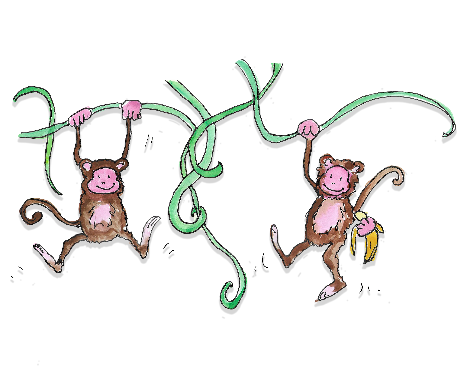 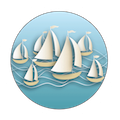 Queensferry Parish ChurchJungle Adventure Family Worship   First name and surname1. 2. 3.    First nameAge1. 2. 3. 4.